“VO” SAFE DRIVING PHOTOJOURNALISM VIDEO GROUP PROJECT  due oct 20VIDEO PROJECT: LOOKING FOR GOOD QUALITY VIDEO IMAGESTOTAL POINTS: 12 CLASS PROJECTS CATEGORY: (BIGGEST PART OF YOUR GRADE)    EDITED AND DUE BY OCTOBER 20TH END OF CLASS     (UP TO 4 PEOPLE PER GROUP OR CAN DO PROJECT SOLO)TOPIC:  THEME IS SAFE DRIVINGSTORY/THEME MUST BE CLEAR/HAVE A MESSAGE ABOUT SAFETYVIDEO PROJECT: LOOKING FOR GOOD STEADY VIDEOCAMERA ANGLES: SHOW WIDE. MEDIUM, CLOSE-UP SHOTS ***GRADING ON QUALITY OF VIDEO, STORY THEME AND PARTICIPATION/USE OF TIME****INTERVIEWS/GRAPHICS/MUSIC ARE OPTIONAL, NOT REQUIRED***KEY DEADLINES:   INTRODUCE AND ASSIGN THU       10/5                             FINISHED, EDITED AND DUE BY FRI                                  10/20  VIDEO TOPIC AND STORYBOARD BY TUE             10/10VIDEO SCHEDULE  BY WED (CHECKLIST)              10/11VIDEO CHECK FRI                                                      10/13EDIT CHECK WED                                                       10/18EDITED AND FINISHED BY FRI                                 10/20Instructions:TOPIC: TEEN SAFE DRIVING VIDEO/VO THEME CAN BE ON NO TEXTING, NO EATING AND DRIVING, ETCCAN HAVE PEOPLE IN YOUR VIDEO FROM OUTSIDE CLASS          EXAMPLE PARENT DRIVING OR VIDEO OF CARS ON STREETTIPS: USE THE TRIPOD/STEADY WIDE SHOTSOR IF USING PHONE, HOLD STEADY OR PROP UPTHINK ABOUT RULE OF THIRDS AND OVER THE SHOULDER 2-SHOTSHOW/FORMAT: CAN SHOOT WITH CAMERA OR ON YOUR PHONE (HORIZONTALLY) CAN CHECK OUT CAMERAS FOR OUTSIDE OF CLASSSIGN UP ON CALENDAR TO CHECK OUT CAMERAEDIT ON WEVIDEO, I-MOVIE OR ADOBE PREMIERE PROBY FRIDAY 1O/20 VO - MUST BE DONE AND EDITED END OF CLASS* TURN IN VIA:  SHARED IN GOOGLE DOCS orVIDEO LINK OR EMAIL mmay@natomasunified.org or SHOW MRS. MAY *DEDUCTIONS FOR LATE WORK, NOT ACCEPTED AFTER 3 DAYS LATECAMERA-WORK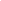 STEADYWide, Medium2-shot/over the shoulderclose-upscutaway            Rule of Thirds            Steady____________________Tells a clear safe driving/safetystory/theme   EMERGING0-1Vo is shaky____________________    0-1Difficult to tell story/theme when watching videoCOMPETENT2Vo is somewhat steadyUse of at least 2 different camera angles/shots like wide and medium____________________                  2Topic can be identified thru videoEXEMPLARY3Video is steady and in focus, use of wide, medium, tight and the Rule of Thirds___________________            3Story idea told thru video easy to followFOLLOWING THE ASSIGNMENTStoryboard  due 10/10Tells a story/topic clear  ____________________FINAL EDITDue 10/20_________________Meet deadlines/effortPARTICIPATION AND EVALUATION0Storyboard and topic idea not done on time and/or not easy to follow____________________                0Not done on-time___________________               0Did not use class time, participate or help and/orevaluation sheet not complete1Storyboard and topicturned in on time but not easy to follow____________________1Video segments turned in, maybe together in order __________________                   1Some participation and did checklistFinished evaluation form              2Storyboard and topic turned in  and topic/idea clear_________________              2Video segments turned  in a clear way or easy to follow__________________               2Worked well, met deadlines, did eval.